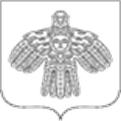 В соответствии с пунктом 4 статьи 21 Бюджетного кодекса Российской Федерации, п р и к а з ы в а ю:Внести изменения в Приложение к приказу от 01.11.2023 № 168: 	- дополнить кодами:Российская ФедерацияРеспублика КомиРоссийская ФедерацияРеспублика КомиРоссия ФедерацияКоми РеспубликаРоссия ФедерацияКоми РеспубликаФИНАНСОВОЕ УПРАВЛЕНИЕ АДМИНИСТРАЦИИ МУНИЦИПАЛЬНОГО ОКРУГА «УХТА»ФИНАНСОВОЕ УПРАВЛЕНИЕ АДМИНИСТРАЦИИ МУНИЦИПАЛЬНОГО ОКРУГА «УХТА»«УХТА» МУНИЦИПАЛЬНÖЙ КЫТШЛÖН АДМИНИСТРАЦИЯСА СЬÖМ ОВМÖСÖН ВЕСЬКÖДЛАНİН«УХТА» МУНИЦИПАЛЬНÖЙ КЫТШЛÖН АДМИНИСТРАЦИЯСА СЬÖМ ОВМÖСÖН ВЕСЬКÖДЛАНİНПРИКАЗПРИКАЗПРИКАЗПРИКАЗ04.04.2024№№70г.Ухта, Республика КомиО внесении изменений и дополнений в приказ от 01.11.2023 № 168 «Об утверждении перечня и кодов целевых статей расходов бюджетной классификации муниципального округа «Ухта» на 2024 год и плановый период 2025 и 2026 годов» КодНаименование целевой статьи10 0 24 92724Создание привлекательной среды муниципального округаНачальник управленияГ.В. Крайн